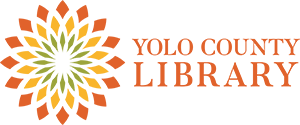 Yolo County Library Advisory Board Meeting (In-Person)
Wednesday, April 10, 20246:00 pmMeeting Location: Knights Landing Branch Library42351 Third Street, or P.O. Box 517, Knights Landing, CA 95645The next Library Advisory Board meeting is scheduled on Wednesday, June 12 and will be held in person at the Esparto Regional Library located at 17065 Yolo Avenue, Esparto, CA 95627. The Library Advisory Board meets on the 2nd Wednesday in February, April, June, August, October and December. Please add this recurring meeting to your calendars.
Please contact the Library at 530-666-8005 if you require special accommodations.Land Acknowledgement: We should take a moment to acknowledge the land on which we are gathered for this meeting. For thousands of years, this land has been the home of Patwin people, including the Yocha Dehe Wintun Nation today. The Patwin people have remained committed to the stewardship of this land over many centuries. It has been cherished and protected, as elders have instructed the young through generations. We are honored and grateful to be working here today on their traditional lands. 
For more information, visit: https://yochadehe.org.AGENDACall to OrderLibrary Advisory Board Roll Call and IntroductionsDistrict 1: VacantDistrict 2: Anthony Wright, MemberDistrict 3: Diane Adams, Vice ChairDistrict 4: Holly Bishop, MemberDistrict 5: Esther VasquezCity of Davis: Sharon Hallberg, MemberCity of West Sacramento: Kristin Peacock, ChairCity of Winters: Jeff TenPas, MemberWelcome:Diana Lopez, County LibrarianPublic Comment: 
Members of the public have an opportunity to address the Library Advisory Board. The Board reserves the right to impose a limit on time afforded to any topic or to any individual speaker to three minutes.ACTION ITEM: Review and vote to approve the minutes from February 21, 2024.Staff Presentation: Library Associate, Knights Landing Branch Library will discuss activities at the Knights Landing Branch Library.County Librarian’s ReportIntroduction of Library Foundation Executive Director, Sandra Clark.FacilitiesSouth Davis Branch Library (Walnut Park Library) UpdatesStaffingProgram updatesGrant opportunitiesMeeting room policy updatePublicity Yolo County Library Foundation ReportOld BusinessNew Business Library Advisory Board Member ReportsCounty and City Officials/Staff Reports and CommentsACTION ITEMSAdjourn the meetingNext (In-person) Meeting: 
Wednesday, June 12, at 6:00 p.m. at Esparto Regional Library located at 17065 Yolo Avenue, Esparto, CA 95627Items for next agenda: Hosting a Library Advisory Board, Friends, and Foundation Forum    DatePublicationLink02/21/2024Davis Enterprisehttps://www.davisenterprise.com/features/julie-cross-better-resolutions-to-actually-help/article_971620a6-cf58-11ee-9b7c-fbfd9d6053a9.html 02/22/2024The Aggiehttps://theaggie.org/2024/02/22/ongoing-events-available-resources-at-mary-l-stephens-library/ 02/22/2024Daily Democrathttps://theaggie.org/2024/02/22/ongoing-events-available-resources-at-mary-l-stephens-library/ 03/25/2024Davis Enterprisehttps://www.davisenterprise.com/check-1-jpeg/image_92f045c6-eb03-11ee-82ba-5738d6772a73.html 03/25/2024Rep. Mike Thompson’s websitehttps://mikethompson.house.gov/newsroom/press-releases/thompson-presents-850000-check-davis-south-davis-library 03/25/2024Yahoo Newshttps://www.yahoo.com/news/davis-library-project-receives-850k-000943387.html 03/25/2024Fox 40https://fox40.com/news/local-news/davis-california/officials-receive-850k-in-funding-for-new-davis-library-project/ 03/25/2024Davis Enterprisehttps://www.davisenterprise.com/news/thompson-secures-850k-in-funding-for-south-davis-library/article_4de4c0ba-eb03-11ee-bc33-3b6307729ef3.html 03/27/2024Daily Democrathttps://www.dailydemocrat.com/2024/03/27/celebrate-dia-de-los-ninos-dia-de-los-libros-at-the-yolo-county-library-2/ 03/29/2024Daily Democrathttps://www.dailydemocrat.com/2024/03/29/congressman-thompson-presents-850000-check-to-davis-for-walnut-park-library-project/ 03/31/2024Daily Democrathttps://www.dailydemocrat.com/2024/03/31/community-youth-attends-yolo-county-youth-and-young-adult-job-and-resource-fair/ 04/02/2024YubaNet.comhttps://yubanet.com/california/california-state-archives-releases-video-resources-on-african-american-genealogical-records-ahead-of-family-history-week/ 